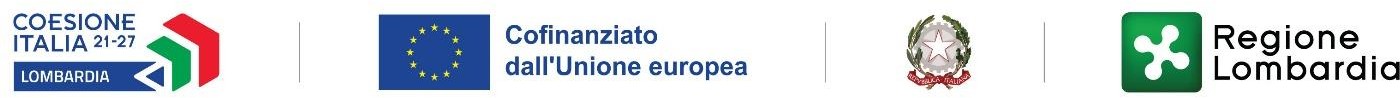 PROGRAMMA REGIONALE FONDO SOCIALE EUROPEO PLUS 2021-2027 PRIORITÀ 3 – INCLUSIONE SOCIALEPERCORSI PERSONALIZZATI IN FAVORE DI PREADOLESCENTI, ADOLESCENTI E GIOVANI IN CONDIZIONE DI DISAGIO E DELLE LORO FAMIGLIE. “#UP - PERCORSI PER CRESCERE ALLA GRANDE” –DGR XI/7503 del 15 dicembre 2022 e ss.mm.ii.Alla ATS BRIANZASC Salute Mentale, Dipendenza e Disabilità Psichicaprotocollo@pec.ats-brianza.itsalute.mentale@ats-brianza.itEnte		_ Servizio				 Indirizzo	N. telefono  			 e-mail				 Operatore di riferimento (per gli Istituti Scolastici  indicare il professionista dello sportello psicologico) 				_________________________________________________                                                                                               Recapiti dell’operatore:telefono		 e-mail		 se Ente del Terzo Settore, iscritto/a a: (barrare l’opzione scelta)RUNTS oppure(specificare il nome del registro/elenco)Ai fini della valutazione di opportunità di inserimento nei percorsi personalizzati previsti dall’Avvisoin oggetto, si segnala il seguente preadolescente/adolescente/giovane:COGNOME 	 NOME  _____________________________________________CODICE FISCALE   ____________________________________    DATA DI NASCITA  _____________________LUOGO DI NASCITA __________________________   NAZIONALITÀ ______________________________RESIDENZA		 VIA  	CAP _____________________N° 	DOMICILIO/RECAPITO (se diverso dalla residenza)    	 TELEFONO/CELL.  ______________________________EMAIL   _______________________________________COGNOME E NOME DEL GENITORE (SE RICHIEDENTE MINORENNE) ______________________TELEFONO/CELL. ___________________________EMAIL _____________________________________Motivo della segnalazione (è possibile indicarne più di uno)L’adolescente/giovane è già conosciuto o in carico ai servizi sociali/sociosanitari/sanitari o ad altri servizi territoriali? (indicare attuali o pregressi contatti con servizi pubblici e/o privati ad es.: CPS, U.O.N.P.I.A., servizi sociali comunali, etc.)Se sì, quali interventi sono stati effettuati nei confronti dell’interessato e/o della famiglia (in particolare nell’ultimo biennio)?Informazioni/attenzioni che si ritiene utile indicare (con riferimento alla storia della persona, al bisogno evidenziato ed alle possibili prospettive di intervento)Per ciascun punto evidenziare elementi significativi conosciuti al fine dell’eventuale successiva valutazione multidimensionale a cura dell’ASST.Area del comportamentoRelazioni familiariRelazione tra pariRelazioni socialiEventi di vita stressantiScuola/Formazione/LavoroTempo liberoArea legaleRisorse individuali e fattori protettiviIpotesi	di	intervento	auspicata	dal	segnalante	a	favore	del preadolescente/adolescente/giovaneSi allega:Autorizzazione da parte del destinatario maggiorenne oppure, se minorenne, autorizzazione da parte dei soggetti esercenti la responsabilità genitoriale o la tutela. Qualora il destinatario sia minorenne, il documento dovrà essere firmato da entrambi i genitori o da chi ha la tutela legale.Informativa relativa al trattamento dei dati personali firmata (cfr. Allegato 7 Decreto di approvazione dell’Avviso). Qualora il destinatario sia minorenne, il documento dovrà essere firmato da entrambi i genitori o da chi ha la tutela legale.Data  	Firma referente Ente segnalante (per gli Istituti Scolastici il Dirigente Scolastico)Registro:□	regionaleElenco:□	regionale□	nazionale□	nazionaleSI/NODisagio psicologico ed evolutivo (relazioni familiari problematiche, eventi di vita stressanti, disturbi alimentari, devianza e coinvolgimento in gruppi a rischio, rischio di dipendenza o abuso di alcool, droghe, gioco);Specificare:………………………………………………………………………………………………………Isolamento sociale (ad es. scarsa capacità di adattamento, presenza di problemi psicologici e comportamentali, ritirati sociali, vittime di bullismo/cyberbullismo);Specificare:………………………………………………………………………………………………………Abbandono scolastico (ad es. fallimenti scolastici/formativi); Specificare:………………………………………………………………………………………………………Comportamenti a rischio, delinquenziali, antisociali; Specificare:………………………………………………………………………………………………………Altro Specificare:………………………………………………………………………………………………………